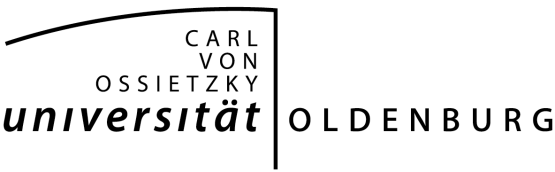 An den Masterprüfungsausschuss der Fakultät IV	der Carl von Ossietzky Universität Oldenburg26111 OldenburgAnmeldung der Masterarbeit im Studiengang        Ich beantrage die Zulassung zur MasterarbeitIch bin an der Carl von Ossietzky Universität Oldenburg immatrikuliert, habe mindestens 80 Kreditpunkte erworben und füge dem Antrag folgende Unterlagen bei:      	Nachweis über die Erfüllung der Auflagen aus dem Zulassungsbescheid	Vorschlag für die Prüferinnen oder Prüfer und das Thema der Masterarbeit	Ich habe an der begleitenden Lehrveranstaltung teilgenommen           (Nachweis liegt vor  / wird nachgereicht )Erklärung*)  Ich erkläre hiermit pflichtgemäß, dass ich bisher keine  Masterprüfung oder Teile einer 
       solchen Prüfung oder einer anderen Prüfung in einem der gewählten Fächer an einer  
       Universität oder gleichgestellten Hochschule in der Bundesrepublik Deutschland oder in 
       dem europäischen Hochschulraum endgültig nicht bestanden habe oder mich in einem  
       laufenden Prüfungsverfahren befinde.   Ich erkläre hiermit pflichtgemäß, dass ich eine Masterprüfung  (wie oben beschrieben) 
       erstmalig nicht bestanden habe.Datum der erstmalig nicht bestandenen Masterprüfung:       Hochschule:       Ort/Datum					                                                  Unterschrift*) Die Zulassung zur Masterprüfung wird versagt, wenn die Studentin/der Student diese in denselben   
    Fächern endgültig nicht bestanden hat.Nicht vom Antragsteller auszufüllen!	Dem Antrag wird stattgegeben.	Der Antrag wird abgelehnt.	Begründung:Oldenburg, den				                                  Vorsitzende/Vorsitzender des PrüfungsausschussesOldenburg, den      An den Masterprüfungsausschuss der Fakultät IVder Carl von Ossietzky Universität Oldenburg26111 OldenburgMasterarbeit   Themensteller/in:					     Zweitgutachter/in:					     Studiengang / ggf. Spezialisierung		     Ich habe mit der Kandidatin/dem Kandidaten 	     für ihre/seine Masterarbeit folgendes Thema vereinbart (bitte in Druckbuchstaben):Ich betreue die Arbeit und bitte den 
Prüfungsausschuss um die Ausgabe 
des Themas. 						Zweitprüfer/in:	Name, Vorname:Matrikelnummer:E-Mail:Telefon-Nr.:Bitte beachten Sie: Die Zulassung wird ausschließlich an die dem Immatrikulationsamt gemeldete Korrespondenzadresse gesandt.Bitte beachten Sie: Die Zulassung wird ausschließlich an die dem Immatrikulationsamt gemeldete Korrespondenzadresse gesandt.